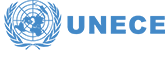 World Forum for the harmonization of vehicle regulations (WP.29)
WP.29 Workshop on Artificial Intelligence
(in the context of road vehicles)3 - 4 June 2024, online meetingBackgroud informationWP.29 agreed to organize a workshop on AI in the context of vehicles prior to the 193rd session, see ECE/TRANS/WP.29/1177, para. 29.Adoption of the agendaThe WP.29 participants will adopt the agenda (WP.29-WSAI-01) prepared for that workshop.General introductionThe Chair of WP.29 will open the workshop and recall the activities performed so far by WP.29 and its subsidiary bodies to date on Artificial Intelligence (AI) in the context of vehicle regulation.Review of the draft guideline prepared by GRVAThe Chair of GRVA will present the context and the content of the draft guideline prepared by GRVA and submitted to WP.29 for information. (See ECE/TRANS/WP.29/2024/34) The workshop will discuss the purpose of the document.Amendment proposals to ECE/TRANS/WP.29/2024/34The workshop will review amendment proposals to the document, keeping in mind its purpose.DiscussionThe workshop will collect the views of stakeholders to progress the framing of AI in automotive products (as relevant for WP.29 vehicle regulations) and next steps and objectives within WP.29.Any other businessThe workshop may wish to consider any other business, if any.